Материально-техническое обеспечение Дмитриевщинского филиала «Улыбка» МБДОУ Платоновского детского сада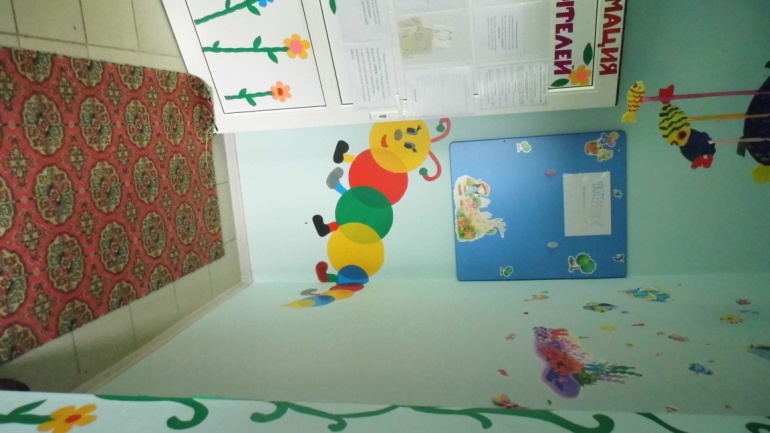 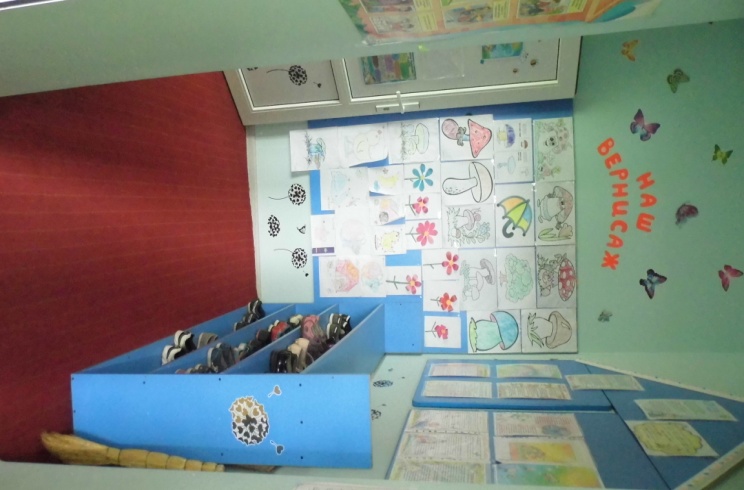 					Коридор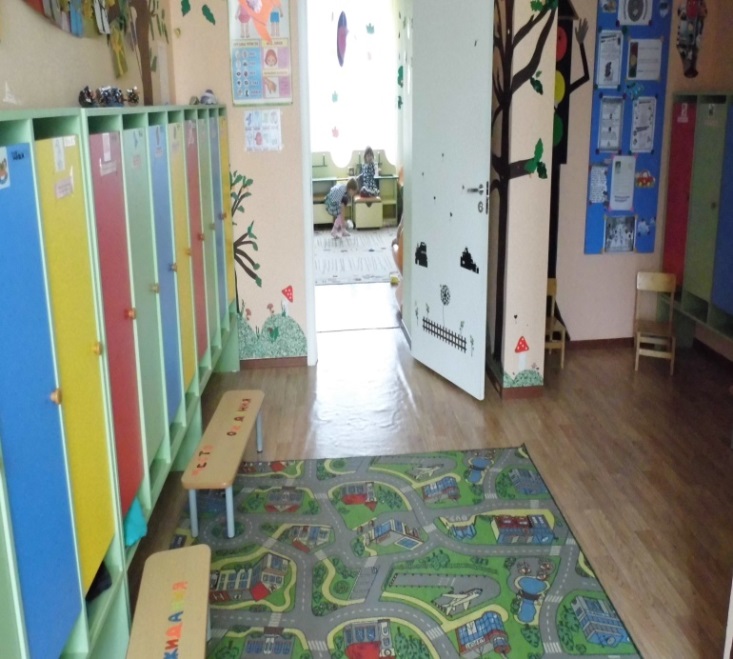 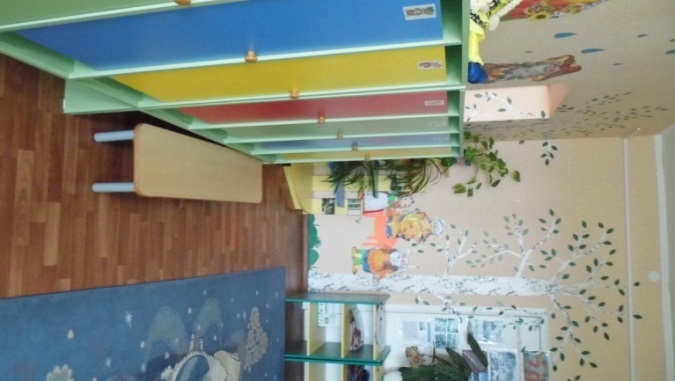 					Раздевалки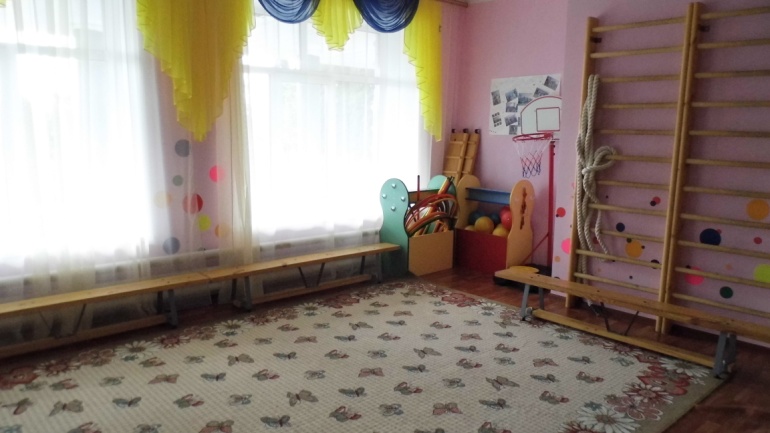 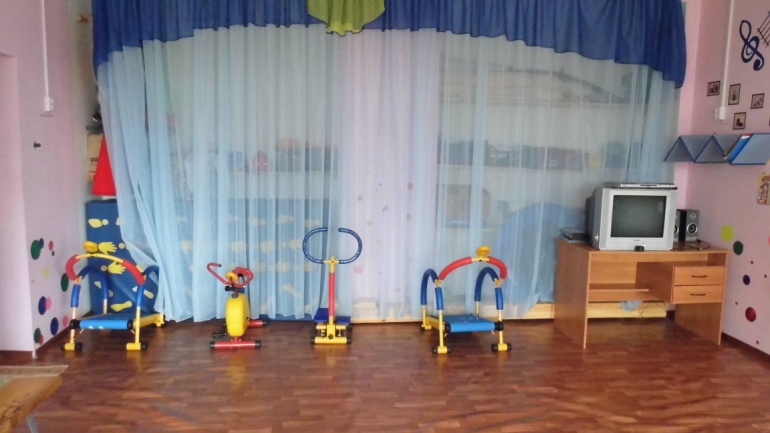 Музыкальный (спортивный) зал